主場活動簡章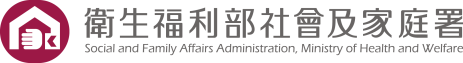 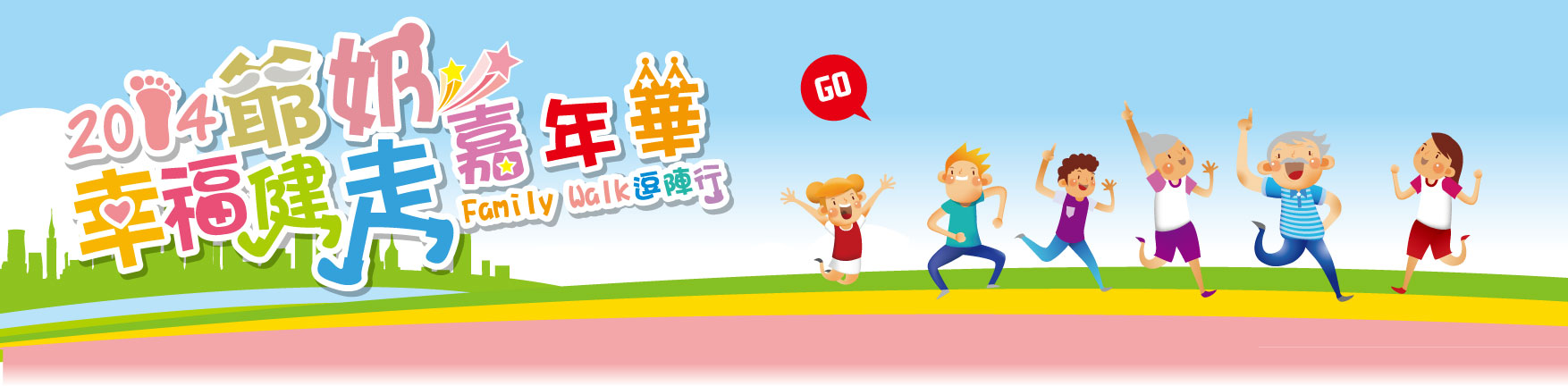 主辦單位：承辦單位：弘道老人福利基金會活動日期：2014年9月27日(六)15：30-17：30報名日期：即日起至8月29日(五)截止，服務時間為每週一至週五上午9時至下午5時報名費用：免費報名人數：限量3,000人，額滿截止集合地點：碧潭東岸廣場(新店碧潭吊橋旁)活動路線：碧潭吊橋至小碧潭籃球場折返，全程約4公里報名資格團體報名：協會、據點、安養護機構、老人會、社區營造單位、樂齡學習中心等皆可報名家庭報名：鼓勵2人以上家庭成員組團報名，其中至少有1位65歲以上長者個人報名：對活動有興趣者皆可報名(65歲以上長者優先錄取)報名方式網路報名：http://goo.gl/z4RWoY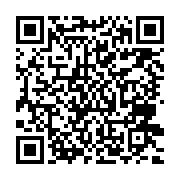 紙本報名：傳真至02-89915512或Email至ywdind@hondao.org.tw電話報名：02-89913925分機221親自報名：弘道老人福利基金會新北服務處(新北市新莊區思源路38號9樓)其他：不接受活動當日現場報名活動紀念品：主辦單位保留更改活動紀念品發給之權利參加禮：紋身貼紙、限量活動紀念T-shirt報名時請確實勾選衣服尺寸，一經報名完成將不接受尺寸更改之要求；如遇無勾選衣服者尺寸，將以L或XL尺寸發給。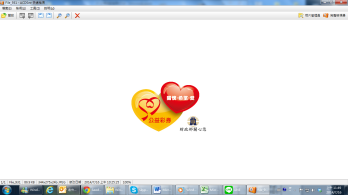 特別設計完賽禮65歲長者：完賽獎牌【現場依事先寄出的領取卷領取，每人乙張】採家庭報名方式者：家庭參與證書【現場依事先寄出的領取卷領取，每戶乙張】採團體報名之家庭共同參與者：家庭參與證書【現場依事先寄出的領取卷領取，每戶乙張】舞台走秀禮：您與家人特殊妝扮者(其中需含一位65歲以上長輩，例如：休閒運動風、懷舊創新風、宴會派對風等)，且上台走秀者，即可獲得精美禮物；限量15組，於集合時間至大會服務台報名，額滿為止。拍立得照片採家庭報名方式者【現場依事先寄出的領取卷拍照領取，每戶乙張】採團體報名之家庭共同參與者【現場依事先寄出的領取卷拍照領取，每戶乙張】紀念物領取方式親自領取時間：2014年9月9日(二)至9月19日(五)，早上09：00至下午17：00止，逾時不候地點：弘道老人福利基金會新北服務處(新北市新莊區思源路38號9樓)宅配領取：如無法於上述親自領取時間領取，請選擇宅配領取9月9日(二)至9月17日(三)間弘道老人福利基金會將依據您提供的地址將參加禮(紋身貼紙、活動紀念T-shirt、完賽領取條)宅配到府。請務必填寫正確的宅配時間與地址，若需修改請主動與弘道(02-89913925#221)聯繫，以免包裹無法寄達。配送期間注意包裹配送情況，如9月22日(一)前仍未收到包裹，請主動來電弘道查詢；如包裹送達而無人簽收，將不再另行補寄。宅配領取費用請於報名時同時繳交。每個地址宅配一次65元，採用郵政劃撥。戶名：弘道老人福利基金會帳號：22754328備註：請註明9/27(六)健走親洽領取紀念品完成，或宅配紀念品費用匯款完成，方算報名成功。請於9/27(六)逕自前往會場集合即可。不開放活動現場領取參加禮；活動現場亦不補發任何紀念物與領取條。交通資訊大眾交通捷運：捷運新店站1號出口。公車：搭乘642、644、647、650、849、930、綠3、綠5、綠12、綠13至「捷運新店站」下車。自行開車：停車位數量有限，無保留車位碧潭東岸停車場：北二高安坑交流道→安康路→東岸停車場。渡船停車場：北新路過新店捷運站→接北宜路→右轉新店路。2014爺奶幸福健走嘉年華- Family Walk逗陣行  報名表請來電確認報名是否成功：(電話)02-89913925分機221、(傳真) 02-89915512衣服說明報名時請確實勾選衣服尺寸，一經報名完成將不接受尺寸更改之要求；如遇無勾選衣服者尺寸，將以L或XL尺寸發給。主辦單位保留更改活動紀念品發給之權利「財團法人弘道老人福利基金會（以下簡稱本會）基於本活動之聯繫、辦理及管理等業務，本會需蒐集、處理及利用您的個人資料，包含：姓名、出生年月日、身分證編號、地址、電話、活動中照片，及其他得以直接或間接識別個人的資訊。本會續存期間內將在合於本活動業務範圍內及依業務需求委託外單位處理您的個人資料時，以合理方式使用您的資料，並善盡監督之責。您對於提供之個人資料，得行使下列權利：查詢、閱覽、複製、補充、更正，亦可隨時請求停止處理、利用及刪除。您亦可拒絕提供相關之個人資料，惟可能無法獲得或可能影響本會提供之相關服務、活動與資訊。您已詳閱上述內容，並同意本會得於合理範圍內處理及使用您的個人資料，若不同意上述內容，請於三日內以電話或電子郵件與本會聯繫。電話：02-8991-3925，E-mail：ywdind@hondao.org.tw。衣服肩寬衣服肩寬衣服肩寬衣服肩寬衣服肩寬衣服肩寬衣服肩寬衣服肩寬XSSMLXL2L3L5L37cm39 cm41cm45cm46cm50cm50.8cm53cm報名方式報名方式□團體報名   □家庭報名   □個人報名□團體報名   □家庭報名   □個人報名□團體報名   □家庭報名   □個人報名□團體報名   □家庭報名   □個人報名□團體報名   □家庭報名   □個人報名□團體報名   □家庭報名   □個人報名□團體報名   □家庭報名   □個人報名□團體報名   □家庭報名   □個人報名□團體報名   □家庭報名   □個人報名基本資料聯絡人姓名聯絡人電話聯絡人電話※請務必填寫正確電話號碼※請務必填寫正確電話號碼※請務必填寫正確電話號碼基本資料通訊地址※以此地址為郵寄地址，務必確實填寫，格式為(郵遞區號+地址)※以此地址為郵寄地址，務必確實填寫，格式為(郵遞區號+地址)※以此地址為郵寄地址，務必確實填寫，格式為(郵遞區號+地址)※以此地址為郵寄地址，務必確實填寫，格式為(郵遞區號+地址)※以此地址為郵寄地址，務必確實填寫，格式為(郵遞區號+地址)※以此地址為郵寄地址，務必確實填寫，格式為(郵遞區號+地址)※以此地址為郵寄地址，務必確實填寫，格式為(郵遞區號+地址)※以此地址為郵寄地址，務必確實填寫，格式為(郵遞區號+地址)※以此地址為郵寄地址，務必確實填寫，格式為(郵遞區號+地址)基本資料聯絡人Email基本資料紀念品領取方式□親自領取   □宅配領取□親自領取   □宅配領取□親自領取   □宅配領取□親自領取   □宅配領取□親自領取   □宅配領取□親自領取   □宅配領取□親自領取   □宅配領取□親自領取   □宅配領取□親自領取   □宅配領取基本資料總報名人數_____________位_____________位_____________位_____________位65歲以上長輩65歲以上長輩_____________位_____________位_____________位團體報名團隊名稱家庭戶數家庭戶數總計_____________戶總計_____________戶總計_____________戶團體報名五代家庭___________戶___________戶四代家庭四代家庭四代家庭___________戶___________戶三代家庭___________戶家庭報名家庭戶數總計_____________戶總計_____________戶總計_____________戶總計_____________戶總計_____________戶總計_____________戶總計_____________戶總計_____________戶總計_____________戶家庭報名五代家庭___________戶___________戶四代家庭四代家庭四代家庭___________戶___________戶三代家庭___________戶序姓名姓名年齡年齡性別性別T恤尺寸T恤尺寸T恤尺寸T恤尺寸01□男 □女□男 □女□XS □S □M □L □XL □2L □3L □5L□XS □S □M □L □XL □2L □3L □5L□XS □S □M □L □XL □2L □3L □5L□XS □S □M □L □XL □2L □3L □5L02□男 □女□男 □女□XS □S □M □L □XL □2L □3L □5L□XS □S □M □L □XL □2L □3L □5L□XS □S □M □L □XL □2L □3L □5L□XS □S □M □L □XL □2L □3L □5L03□男 □女□男 □女□XS □S □M □L □XL □2L □3L □5L□XS □S □M □L □XL □2L □3L □5L□XS □S □M □L □XL □2L □3L □5L□XS □S □M □L □XL □2L □3L □5L04□男 □女□男 □女□XS □S □M □L □XL □2L □3L □5L□XS □S □M □L □XL □2L □3L □5L□XS □S □M □L □XL □2L □3L □5L□XS □S □M □L □XL □2L □3L □5L05□男 □女□男 □女□XS □S □M □L □XL □2L □3L □5L□XS □S □M □L □XL □2L □3L □5L□XS □S □M □L □XL □2L □3L □5L□XS □S □M □L □XL □2L □3L □5L06□男 □女□男 □女□XS □S □M □L □XL □2L □3L □5L□XS □S □M □L □XL □2L □3L □5L□XS □S □M □L □XL □2L □3L □5L□XS □S □M □L □XL □2L □3L □5L07□男 □女□男 □女□XS □S □M □L □XL □2L □3L □5L□XS □S □M □L □XL □2L □3L □5L□XS □S □M □L □XL □2L □3L □5L□XS □S □M □L □XL □2L □3L □5L衣服肩寬衣服肩寬衣服肩寬衣服肩寬衣服肩寬衣服肩寬衣服肩寬衣服肩寬XSSMLXL2L3L5L37cm39 cm41cm45cm46cm50cm50.8cm53cm